Resoluciones #294 - #303Resoluciones #294 - #303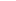 